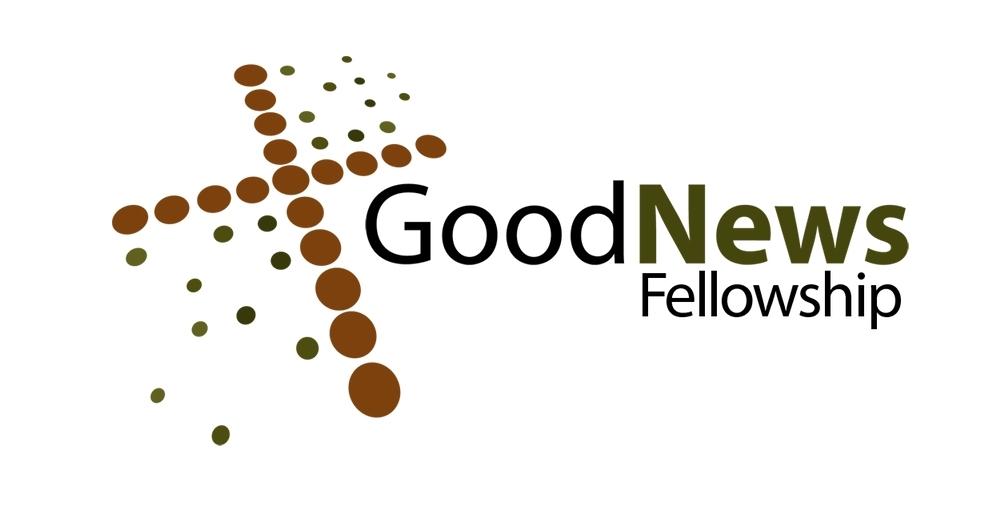 Youth Ministry Director Application Last Name				First				Middle InitialAddress:  Street			City		State  		ZipPhone:	Home						WorkPresent Church Membership			City		State		EDUCATIONList school, degree and year obtained (College and higher only). Comment briefly on what programs you have participated in for continuing education, (Professional conferences, courses audited or taken for credit.)			PROFESSIONAL EXPERIENCEAre you licensed? ___________  Date _______  Which license? _____________Ordained? ___________ Date _________   Church? ______________________List experience in churches, giving length of service and position.  If part time, please indicate.  If Seminary student, give primary experience during your field service or internship.List secular work which has helped you prepare for your ministry.CHRISTIAN TESTIMONYPlease give a brief summary and description of your conversion experience and faith journey. Include your current devotional and prayer life disciplines.YOUTH MINISTRYWhat is your philosophy of (and vision for) Youth Ministry?   (Please comment on your perspective of the needs of youth, parents, role of staff, overall goals of youth ministry, connection to the church, and what youth ministry under your leadership would look like.)   Do you predict any changes in churches or ministry in the next 2-4 years? How do you plan to adapt your ministry to fit those changes? LIFESTYLE/PHILOSOPHYPlease respond to these scenarios as you might handle them if you were the Youth Ministry Director. At the youth group in a group discussion a question is asked by a student about premarital sex and what God really thinks about it.  The comment made is: “It doesn’t seem that bad!”   They are of the opinion that it’s okay as long as the couple loves each other and they take precautions, why not?  
How might you respond to the group in the discussion?  How might you respond to this student?  You have a hunch they may be sexually active?  A student shares confidentially they think they may be gay and are attracted to the same sex.  How would you advise them?How would you respond to a student that expresses the Bible may be true for you, but it isn’t necessarily true for everyone?YOUR MINISTRYDescribe your passion and spiritual gifting and how they have been demonstrated in your life and ministry.  Describe your expectations and philosophy of team relationships within the church staff as well as with your volunteer youth leaders.  Give an example of a team you have put together.Describe yourself in the following functions of ministry.Leadership.   (What is your style of leadership?)Teaching. (What methods do you use?  What age group are you best with?) Evangelism.  (What place does it have in your ministry?  What methods have you used?)Administration. (List type of administration work in which you have been involved.  Evaluate your abilities.)Tell us about some of the series, messages, topics you have covered.  Give an outline of one of your messages.Tell us about an initiative that you conceived and were responsible for executing.  What challenges were expected? What challenges did you not foresee, and how did you overcome them?FAMILY & MINISTRYIf married, how would your wife support you in ministry?FINANCESSalary requirements:  Indicate what you feel is necessary for you at this point in your ministry and family needs.  These can be either itemized or given in a total figure.   (This information will be kept confidential.)ADDITIONAL COMMENTSREFERENCESList names and contact information of three individuals.  Include a pastor who has observed you in ministry.Name ______________________________________________Address ____________________________________________Phone Number _______________________________________Email Address ________________________________________Name ______________________________________________Address ____________________________________________Phone Number _______________________________________Email Address ________________________________________Name ______________________________________________Address ____________________________________________Phone Number _______________________________________Email Address ________________________________________DOCTRINAL STATEMENT AND COMMUNITY COVENANTAttached are our Doctrinal Statement and Community Covenant.  Are you in agreement with them?  _______________   If not, at which points do your disagree, and why?Your Signature confirms the information you have provided is true and accurate and gives permission to contact personal references.Signature: _____________________________ Date:__________________   GOOD NEWS FELLOWSHIP CHURCH OF THE MENNONITE BRETHRENDOCTRINAL STATEMENTThat the whole Bible is the inspired and infallible word of God, and is the supreme and final authority in all matters of faith and conduct. II Peter 1:21; II Tim. 3:16.That there is one God, eternally existing in three persons: Father, Son, and Holy Spirit. II Corinthians 13:14.That Jesus Christ was begotten by the Holy Spirit, born of the Virgin Mary, and is true God and true man. John 1:1, 2:14; Matthew 1:18; Philippians 2:5-8.That the Holy Spirit is a Person, is God and is co-equal with the Father and the Son; convicts the world of sin, righteousness and judgment; regenerates and indwells the believer, is his constant guide and teacher, and the enabling power for victorious living and dedicated service. John 15:26; 16:7,8; Titus 3:5; John 16:13; Acts 1:8.That man was created in the image of God, that he sinned, and thereby incurred for himself and the whole human race not only physical death, but also spiritual death, which is separation from God. Romans 5:12,13; Genesis 1:26,27.That the Lord Jesus Christ died for man's sins, according to the scriptures, and that all who believe in Him have the forgiveness of sins through His blood. I Corinthians 15:3; Ephesians 1:7.That Christ arose bodily from the dead and ascended into heaven where He is now the believer's High Priest and advocate. 1 Corinthians 15:4; Hebrews 7:25.That the imminent return of Christ from heaven will be personal and visible and that He will judge the living and the dead. Acts 1:11; John 5:28,29.That an individual becomes a child of God by being born of the Holy Spirit by the Word of God through a personal faith in Jesus Christ. John 1:12,13; Titus 3:5.That The Church, instituted by Christ, consists of all true believers, and that the Great Commission to make disciples of all nations is the supreme mission of The Church of this age. I Corinthians 12:12,13; Matt. 28:19,20.That the ordinances of The Church are water baptism upon personal confession of faith and the Lord's Supper in remembrance of Christ. I Corinthians 11:23-26; Romans. 6:4.That there will be a bodily resurrection of both the just and the unjust with a state of everlasting blessedness for believers, and a state of eternal punishment for all unbelievers. I Thessalonians 4:13-18; Revelation 20:11-15.That the Christian life is separated unto God, conforming to the teachings of the Word, and dedicated to the service of Christ. Romans 12:1,2. 
The Confession of Faith of the General Conference of Mennonite Brethren Churches (1999) is a more complete explanatory version of this doctrinal statement, available upon request. GOOD NEWS FELLOWSHIP CHURCH COMMUNITY COVENANTThe Good News Fellowship, Church of the Mennonite Brethren, Doctrinal Statement shall be the Confession of Faith of The Church. The Church accepts the Holy Bible as the supreme and final authority in all matters of faith and conduct. All staff, Members, and those exercising ministry in and through The Church pledge to be subject to the standards and requirements it sets forth, which are expressed in The Church’s bylaws and policies.  They will also be in agreement with the Church’s Community Covenant:I acknowledge Jesus Christ as my Savior and submit to Him as Lord over all my life.I acknowledge the Bible as the inspired Word of God and as my ultimate guide in faith and conduct.I accept and agree with our Confession of Faith.I agree to follow the biblically defined ethical and moral standards set by this community and will uphold them in conversation, work, teaching and lifestyle.I specifically affirm both singleness and marriage as biblically approved lifestyles. I acknowledge that biblically defined marriage is an exclusive life partnership between a man and a woman. Sexual union is strictly reserved for marriage and celibacy is required of the unmarried. I affirm that a lifestyle that practices sexual activity outside of biblically defined marriage is a violation of this community’s standards and cause for refusal or removal from Membership, service and/or staff employment. I understand that The Church is a voluntary organization and that it accomplishes its mission and work through the mutual exercise of the gifts, talents, abilities and resources of those who identify with it (Eph. 4). Therefore, I will seek to strengthen and edify this community, support the leadership, and help to carry out its mission through my willing, voluntary service as a living, joyful act of worship to God (Rom. 12:1-2).             School   City & State Degree               Date of Degree          ChurchCity and State       Position   Years